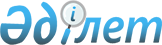 Солтүстік Қазақстан облысы Мамлют ауданы мәслихатының "2023-2025 жылдарға арналған аудандық бюджетті бекіту туралы" 2022 жылғы 26 желтоқсандағы № 31/2 шешіміне өзгерістер енгізу туралыСолтүстік Қазақстан облысы Мамлют ауданы мәслихатының 2023 жылғы 13 маусымдағы № 6/17 шешімі
      Солтүстік Қазақстан облысы Мамлют ауданының мәслихаты ШЕШТІ:
      1. Солтүстік Қазақстан облысы Мамлют ауданы мәслихатының "2023-2025 жылдарға арналған аудандық бюджетті бекіту туралы" 2022 жылғы 26 желтоқсандағы № 31/2 шешіміне келесі өзгерістер енгізілсін:
      нұсқалған шешімнің 1, 4-қосымшасы осы шешімнің 1, 2-қосымшасына сәйкес жаңа редакцияда жазылсын.
      2. Осы шешім 2023 жылғы 1 қаңтардан бастап қолданысқа енгізіледi 2023 жылға арналған Мамлют аудандық бюджеті 2023 жылға жекелеген санаттағы мұқтаж азаматтарға әлеуметтік көмектің түрлері
					© 2012. Қазақстан Республикасы Әділет министрлігінің «Қазақстан Республикасының Заңнама және құқықтық ақпарат институты» ШЖҚ РМК
				
      Солтүстік Қазақстан облысы Мамлют ауданымәслихатының төрағасы 

Ж. Кәрімова
Солтүстік Қазақстан облысыМамлют ауданы мәслихатының2023 жылғы 13 маусымдағы№ 6/17 шешіміне 1-қосымшаСолтүстік Қазақстан облысыМамлют ауданы мәслихатының2022 жылғы 26 желтоқсандағы№ 31/2 шешіміне 1-қосымша
Санаты
Санаты
Санаты
Санаты
Санаты
Санаты
Атауы
Сомасы, мың теңге
Сыныбы
Сыныбы
Сыныбы
Сыныбы
Сыныбы
Атауы
Сомасы, мың теңге
Кіші сыныбы
Кіші сыныбы
Атауы
Сомасы, мың теңге
1
2
2
2
3
3
4
5
1) Кірістер
4185882,5
1
Салықтық түсімдер
955827
01
01
01
Табыс салығы
147524
1
1
Корпоративтік табыс салығы
147524
03
03
03
Әлеуметтік салық
459817
1
1
Әлеуметтік салық
459817
04
04
04
Меншiкке салынатын салықтар
251967
1
1
Мүлiкке салынатын салықтар
251967
05
05
05
Тауарларға, жұмыстарға және қызметтерге салынатын iшкi салықтар
83785
2
2
Акциздер
3116
3
3
Табиғи және басқа да ресурстарды пайдаланғаны үшiн түсетiн түсiмдер
67332
4
4
Кәсiпкерлiк және кәсiби қызметтi жүргiзгенi үшiн алынатын алымдар
13337
08
08
08
Заңдық маңызы бар әрекеттерді жасағаны және (немесе) оған уәкілеттігі бар мемлекеттік органдар немесе лауазымды адамдар құжаттар бергені үшін алынатын міндетті төлемдер
12734
1
1
Мемлекеттік баж
12734
2
Салықтық емес түсiмдер
9439
01
01
01
Мемлекеттік меншіктен түсетін кірістер
2016
5
5
Мемлекет меншігіндегі мүлікті жалға беруден түсетін кірістер
2000
7
7
Мемлекеттік бюджеттен берілген кредиттер бойынша сыйақылар
16
06
06
06
Басқа да салықтық емес түсiмдер
7423
1
1
Басқа да салықтық емес түсiмдер
7423
3
Негізгі капиталды сатудан түсетін түсімдер
2503
03
03
03
Жердi және материалдық емес активтердi сату
2503
1
1
Жерді сату
0
2
2
Материалдық емес активтерді сату 
2503
4
Трансферттердің түсімдері
3218113,5
01
01
01
Төмен тұрған мемлекеттiк басқару органдарынан трансферттер
32118,5
3
3
Аудандық маңызы бар қалалардың, ауылдардың, кенттердің, ауылдық округтардың бюджеттерінен трансферттер
32118,5
02
02
02
Мемлекеттiк басқарудың жоғары тұрған органдарынан түсетiн трансферттер
3185995
2
2
Облыстық бюджеттен түсетiн трансферттер
3185995
Функционалдық топ
Функционалдық топ
Функционалдық топ
Функционалдық топ
Функционалдық топ
Функционалдық топ
Атауы
Сомасы, мың теңге
Кіші функция
Кіші функция
Кіші функция
Кіші функция
Атауы
Сомасы, мың теңге
Бюджеттік бағдарламалардың әкімшісі
Бюджеттік бағдарламалардың әкімшісі
Атауы
Сомасы, мың теңге
Бағдарлама
1
1
2
2
3
4
5
6
2) Шығыстар
4237799,3
01
01
Жалпы сипаттағы мемлекеттiк көрсетілетін қызметтер
891073,1
01
01
Мемлекеттiк басқарудың жалпы функцияларын орындайтын өкiлдi, атқарушы және басқа органдар
501340,8
 112
Аудан (облыстық маңызы бар қала) мәслихатының аппараты
41880,4
001
Аудан (облыстық маңызы бар қала) мәслихатының қызметін қамтамасыз ету жөніндегі қызметтер
41675,4
003
Мемлекеттік органның күрделі шығыстары
205
122 
Аудан (облыстық маңызы бар қала) әкімінің аппараты
459460,4
001
Аудан (облыстық маңызы бар қала) әкімінің қызметін қамтамасыз ету жөніндегі қызметтер
194596,7
003
Мемлекеттік органның күрделі шығыстары
15481
113
Төменгі тұрған бюджеттерге берілетін нысаналы ағымдағы трансферттер
249382,7
02
02
Қаржылық қызмет
1991,2
459
Ауданның (облыстық маңызы бар қаланың) экономика және қаржы бөлімі
1991,2
003
Салық салу мақсатында мүлікті бағалауды жүргізу
1543,2
010
Жекешелендіру, коммуналдық меншікті басқару, жекешелендіруден кейінгі қызмет және осыған байланысты дауларды реттеу
448
09
09
Жалпы сипаттағы өзге де мемлекеттiк қызметтер
387741,1
459
Ауданның (облыстық маңызы бар қаланың) экономика және қаржы бөлімі
76684,4
001
Ауданның (облыстық маңызы бар қаланың) экономикалық саясаттын қалыптастыру мен дамыту, мемлекеттік жоспарлау, бюджеттік атқару және коммуналдық меншігін басқару саласындағы мемлекеттік саясатты іске асыру жөніндегі қызметтер
75946
015
Мемлекеттік органның күрделі шығыстары
738,4
495 
Ауданның (облыстық маңызы бар қаланың) сәулет, құрылыс, тұрғын үй-коммуналдық шаруашылығы, жолаушылар көлігі және автомобиль жолдары бөлімі
311056,7
001
Жергілікті деңгейде сәулет, құрылыс, тұрғын үй-коммуналдық шаруашылық, жолаушылар көлігі және автомобиль жолдары саласындағы мемлекеттік саясатты іске асыру жөніндегі қызметтер
98815,7
003
Мемлекеттік органның күрделі шығыстары
816
113
Төменгі тұрған бюджеттерге берілетін нысаналы ағымдағы трансферттер
211425
02
02
Қорғаныс
16695,3
01
01
Әскери мұқтаждар
11732,9
122 
Аудан (облыстық маңызы бар қала) әкімінің аппараты
11732,9
005
Жалпыға бірдей әскери міндетті атқару шеңберіндегі іс-шаралар
11732,9
02
02
Төтенше жағдайлар жөнiндегi жұмыстарды ұйымдастыру
4962,4
122
Аудан (облыстық маңызы бар қала) әкімінің аппараты
4962,4
006
Аудан (облыстық маңызы бар қала) ауқымындағы төтенше жағдайлардың алдын алу және оларды жою
3209
007
Аудандық (қалалық) ауқымдағы дала өрттерінің, сондай-ақ мемлекеттік өртке қарсы қызмет органдары құрылмаған елдi мекендерде өрттердің алдын алу және оларды сөндіру жөніндегі іс-шаралар
1753,4
03
03
Қоғамдық тәртіп, қауіпсіздік, құқықтық, сот, қылмыстық-атқару қызметі
363
09
09
Қоғамдық тәртіп және қауіпсіздік саласындағы басқа да қызметтер
363
495
Ауданның (облыстық маңызы бар қаланың) сәулет, құрылыс, тұрғын үй-коммуналдық шаруашылығы, жолаушылар көлігі және автомобиль жолдары бөлімі
363
019
Елдi мекендерде жол қозғалысы қауiпсiздiгін қамтамасыз ету
363
06
06
Әлеуметтiк көмек және әлеуметтiк қамсыздандыру
769009,5
01
01
Әлеуметтiк қамсыздандыру
18240,8
451
Ауданның (облыстық маңызы бар қаланың) жұмыспен қамту және әлеуметтік бағдарламалар бөлімі
18240,8
005
Мемлекеттік атаулы әлеуметтік көмек
16705,8
026
Мүгедектерді жұмысқа орналастыру үшін арнайы
жұмыс орындарын құруға жұмыс берушінің шығындарын субсидиялау
1035
057
Атаулы мемлекеттік әлеуметтік көмек алушылар болып табылатын жеке тұлғаларды телевизиялық абоненттiк жалғамалармен қамтамасыз ету
500
02
02
Әлеуметтiк көмек
504744,2
 451
Ауданның (облыстық маңызы бар қаланың) жұмыспен қамту және әлеуметтік бағдарламалар бөлімі
504744,2
002
Жұмыспен қамту бағдарламасы
213602,2
006
Тұрғын үйге көмек көрсету
100
007
Жергілікті өкілетті органдардың шешімі бойынша мұқтаж азаматтардың жекелеген топтарына әлеуметтік көмек
27011
010
Үйден тәрбиеленіп оқытылатын мүгедек балаларды материалдық қамтамасыз ету
559
014
Мұқтаж азаматтарға үйде әлеуметтік көмек көрсету
130283
017
Оңалтудың жеке бағдарламасына сәйкес мұқтаж мүгедектердi протездік-ортопедиялық көмек, сурдотехникалық құралдар, тифлотехникалық құралдар, санаторий-курорттық емделу, мiндеттi гигиеналық құралдармен қамтамасыз ету, арнаулы жүрiп-тұру құралдары, қозғалуға қиындығы бар бірінші топтағы мүгедектерге жеке көмекшінің және есту бойынша мүгедектерге қолмен көрсететiн тіл маманының қызметтері мен қамтамасыз ету
70906
023
Жұмыспен қамту орталықтарының қызметін қамтамасыз ету
62283
09
09
Әлеуметтiк көмек және әлеуметтiк қамтамасыз ету салаларындағы өзге де қызметтер
246024,5
451
Ауданның (облыстық маңызы бар қаланың) жұмыспен қамту және әлеуметтік бағдарламалар бөлімі
246024,5
001
Жергілікті деңгейде халық үшін әлеуметтік бағдарламаларды жұмыспен қамтуды қамтамасыз етуді іске асыру саласындағы мемлекеттік саясатты іске асыру жөніндегі қызметтер
53119,5
011
Жәрдемақыларды және басқа да әлеуметтік төлемдерді есептеу, төлеу мен жеткізу бойынша қызметтерге ақы төлеу
300
021
Мемлекеттік органның күрделі шығыстары
501
061
Жұмыс күшінің ұтқырлығын арттыру үшін адамдардың ерікті түрде қоныс аударуына жәрдемдесу
192000
062
Біліктілік жүйесін дамыту
104
07
07
Тұрғын үй-коммуналдық шаруашылық
1095640,4
01
01
Тұрғын үй шаруашылығы
173000
495
Ауданның (облыстық маңызы бар қаланың) сәулет, құрылыс, тұрғын-үй коммуналдық шаруашылығы, жолаушылар көлігі және автомобиль жолдары бөлімі
173000
004
Мемлекеттiк қажеттiлiктер үшiн жер учаскелерiн алып қою, оның iшiнде сатып алу жолымен алып қою және осыған байланысты жылжымайтын мүлiктi иелiктен айыру
0
007
Коммуналдық тұрғын үй қорының тұрғын үйін жобалау және (немесе) салу, реконструкциялау
20000
008
Мемлекеттік тұрғын үй қорын сақтауды үйымдастыру
9000
098
Коммуналдық тұрғын үй қорының тұрғын үйлерін сатып алу
144000
02
02
Коммуналдық шаруашылық
922640,4
495
Ауданның (облыстық маңызы бар қаланың) сәулет, құрылыс, тұрғын-үй коммуналдық шаруашылығы, жолаушылар көлігі және автомобиль жолдары бөлімі
922640,4
013
Коммуналдық шаруашылықты дамыту
1
015
Шағын қалаларды үздіксіз жылумен жабдықтауды қамтамасыз ету
10000
016
Сумен жабдықтау және су бұру жүйесінің жұмыс істеуі
26478,4
058
Ауылдық елді мекендердегі сумен жабдықтау және су бұру жүйелерін дамыту
886161
08
08
Мәдениет, спорт, туризм және ақпараттық кеңістiк
397569,5
01
01
Мәдениет саласындағы қызмет
62874,2
819
Ауданның (облыстық маңызы бар қаланың) ішкі саясат, мәдениет, тілдерді дамыту және спорт бөлімі
61374,2
009
Мәдени-демалыс жұмысын қолдау
61374,2
495
Ауданның (облыстық маңызы бар қаланың) сәулет, құрылыс, тұрғын үй-коммуналдық шаруашылығы, жолаушылар көлігі және автомобиль жолдары бөлімі
1500
036
Мәдениет объектілерін дамыту
1500
02
02
Спорт
11098
819 
Ауданның (облыстық маңызы бар қаланың) ішкі саясат, мәдениет, тілдерді дамыту және спорт бөлімі
11097
014
Аудандық (облыстық маңызы бар қалалық) деңгейде спорттық жарыстар өткізу
1949
015
Әртүрлі спорт түрлері бойынша аудан (облыстық маңызы бар қала) құрама командаларының мүшелерін дайындау және олардың облыстық спорт жарыстарына қатысуы
9148
495
Ауданның (облыстық маңызы бар қаланың) сәулет, құрылыс, тұрғын үй-коммуналдық шаруашылығы, жолаушылар көлігі және автомобиль жолдары бөлімі
1
021
Cпорт объектілерін дамыту
1
03
03
Ақпараттық кеңiстiк
94846
819
Ауданның (облыстық маңызы бар қаланың) ішкі саясат, мәдениет, тілдерді дамыту және спорт бөлімі
94846
005
Мемлекеттік ақпараттық саясат жүргізу жөніндегі қызметтер
12536
007
Аудандық (қалалық) кiтапханалардың жұмыс iстеуi
81482
008 
Мемлекеттiк тiлдi және Қазақстан халқының басқа да тiлдерін дамыту
828
09
09
Мәдениет, спорт, туризм және ақпараттық кеңiстiктi ұйымдастыру жөнiндегi өзге де қызметтер
228751,3
819
Ауданның (облыстық маңызы бар қаланың) ішкі саясат, мәдениет, тілдерді дамыту және спорт бөлімі
228751,3
001
Ақпаратты, мемлекеттілікті нығайту және азаматтардың әлеуметтік сенімділігін қалыптастыру саласында жергілікті деңгейде мемлекеттік саясатты іске асыру жөніндегі қызметтер
48939,4
004 
Жастар саясаты саласында іс-шараларды іске асыру
12900,3
032
Ведомстволық бағыныстағы мемлекеттік мекемелер мен ұйымдардың күрделі шығыстары
33600
113
Төменгі тұрған бюджеттерге берілетін нысаналы ағымдағы трансферттер
133311,6
10
10
Ауыл, су, орман, балық шаруашылығы, ерекше қорғалатын табиғи аумақтар, қоршаған ортаны және жануарлар дүниесін қорғау, жер қатынастары
117517
01
01
Ауыл шаруашылығы
74350,3
474
Ауданның (облыстық маңызы бар қаланың) ауыл шаруашылығы және ветеринария бөлімі
74350,3
001
Жергілікті деңгейде ауыл шаруашылығы және ветеринария саласындағы мемлекеттік саясатты іске асыру жөніндегі қызметтер
56772,3
003
Мемлекеттік органның күрделі шығыстары
4210
113
Төменгі тұрған бюджеттерге берілетін нысаналы ағымдағы трансферттер
13368
06
06
Жер қатынастары
31146,7
463
Ауданның (облыстық маңызы бар қаланың) жер қатынастары бөлімі
31146,7
001
Аудан (облыстық маңызы бар қала) аумағында жер қатынастарын реттеу саласындағы мемлекеттік саясатты іске асыру жөніндегі қызметтер
30101,7
007
Мемлекеттік органның күрделі шығыстары
1045
09
09
Ауыл, су, орман, балық шаруашылығы, қоршаған ортаны қорғау және жер қатынастары саласындағы басқа да қызметтер
12020
459
Ауданның (облыстық маңызы бар қаланың) экономика және қаржы бөлімі
12019
099
Мамандарға әлеуметтік қолдау көрсету жөніндегі шараларды іске асыру
12019
495
Ауданның (облыстық маңызы бар қаланың) сәулет, құрылыс, тұрғын үй-коммуналдық шаруашылығы, жолаушылар көлігі және автомобиль жолдары бөлімі
1
056
1
11
11
Өнеркәсіп, сәулет, қала құрылысы және құрылыс қызметі
3838,3
02
02
Сәулет, қала құрылысы және құрылыс қызметі
3838,3
495
Ауданның (облыстық маңызы бар қаланың) сәулет, құрылыс, тұрғын үй-коммуналдық шаруашылығы, жолаушылар көлігі және автомобиль жолдары бөлімі
3838,3
005
Аудан аумағының қала құрылысын дамытудың кешенді схемаларын және елді мекендердің бас жоспарларын әзірлеу
3838,3
12
12
Көлiк және коммуникация
554054
01
01
Автомобиль көлiгi
554054
495
Ауданның (облыстық маңызы бар қаланың) сәулет, құрылыс, тұрғын үй-коммуналдық шаруашылығы, жолаушылар көлігі және автомобиль жолдары бөлімі
554054
023
Автомобиль жолдарының жұмыс істеуін қамтамасыз ету
15000
034
Көлiк инфрақұрылымының басым жобаларын іске асыру
534983
045
Аудандық маңызы бар автомобиль жолдарын және елді-мекендердің көшелерін күрделі және орташа жөндеу
4071
13
13
Басқалар
59669,1
03
03
Кәсiпкерлiк қызметтi қолдау және бәсекелестікті қорғау
20855,6
469
Ауданның (облыстық маңызы бар қаланың) кәсіпкерлік бөлімі
20855,6
001
Жергілікті деңгейде кәсіпкерлікті дамыту саласындағы мемлекеттік саясатты іске асыру жөніндегі қызметтер
20808,8
004
Мемлекеттік органның күрделі шығыстары
46,8
09
09
Басқалар
38813,5
459
Ауданның (облыстық маңызы бар қаланың) экономика және қаржы бөлімі
15813,5
012
Ауданның (облыстық маңызы бар қаланың) жергілікті атқарушы органының резерві
15813,5
819
Ауданның (облыстық маңызы бар қаланың) ішкі саясат, мәдениет, тілдерді дамыту және спорт бөлімі
23000
040
Өңірлерді дамытудың 2025 жылға дейінгі мемлекеттік бағдарламасы шеңберінде өңірлерді экономикалық дамытуға жәрдемдесу бойынша шараларды іске асыру
23000
14
14
Борышқа қызмет көрсету
16
01
01
Борышқа қызмет көрсету
16
459
Ауданның (облыстық маңызы бар қаланың) экономика және қаржы бөлімі
16
021
Жергілікті атқарушы органдардың облыстық бюджеттен қарыздар бойынша сыйақылар мен өзге де төлемдерді төлеу бойынша борышына қызмет көрсету
16
15
15
Трансферттер
332354,1
01
01
Трансферттер
332354,1
459
Ауданның (облыстық маңызы бар қаланың) экономика және қаржы бөлімі
332354,1
006
Пайдаланылмаған (толық пайдаланылмаған) нысаналы трансферттерді қайтару
2574,5
038
Субвенциялар
297425
054
Қазақстан Республикасының Ұлттық қорынан берілетін нысаналы трансферт есебінен республикалық бюджеттен бөлінген пайдаланылмаған (түгел пайдаланылмаған) нысаналы трансферттердің сомасын қайтару
32354,6
3) Таза бюджеттік кредиттеу
7252
Бюджеттік кредиттер
25928
10
10
Ауыл, су, орман, балық шаруашылығы, ерекше қорғалатын табиғи аумақтар, қоршаған ортаны және жануарлар дүниесін қорғау, жер қатынастары
25928
09
09
Ауыл, су, орман, балық шаруашылығы, қоршаған ортаны қорғау және жер
қатынастары саласындағы басқа да қызметтер
25928
459
Ауданның (облыстық маңызы бар қаланың) экономика және қаржы бөлімі
25928
018
Мамандарды әлеуметтік қолдау шараларын іске асыру үшін бюджеттік кредиттер
25928
Санаты
Санаты
Санаты
Санаты
Санаты
Санаты
Атауы
Сома, мың теңге
Сыныбы
Сыныбы
Сыныбы
Атауы
Сома, мың теңге
Кіші сыныбы
Кіші сыныбы
Атауы
Сома, мың теңге
5
5
5
Бюджеттік кредиттерді өтеу
18676
01
Бюджеттік кредиттерді өтеу
18676
1
1
Мемлекеттік бюджеттен берілген бюджеттік кредиттерді өтеу
18676
4) Қаржы активтерімен операциялар бойынша сальдо
0
Қаржы активтерін сатып алу
0
Мемлекеттің қаржы активтерін сатудан түсетін түсімдер
0
Санаты
Санаты
Санаты
Санаты
Санаты
Санаты
Атауы
Сомасы, мың теңге
Сыныбы
Сыныбы
Сыныбы
Атауы
Сомасы, мың теңге
Кіші сыныбы
Кіші сыныбы
Атауы
Сомасы, мың теңге
1
1
1
2
3
3
4
5
5) Бюджет тапшылығы (профициті)
-59168,8
6) Бюджет тапшылығын қаржыландыру (профицитін пайдалану)
59168,8
7
7
7
Қарыздар түсімдері
25875
01
Мемлекеттік ішкі қарыздар
25875
2
2
Қарыз алу келісім-шарттары
25875
Функционалдық топ
Функционалдық топ
Функционалдық топ
Функционалдық топ
Функционалдық топ
Функционалдық топ
Атауы
Сомасы, мың теңге
Кіші функция
Кіші функция
Кіші функция
Атауы
Сомасы, мың теңге
Бюджеттік бағдарламалардың әкімшісі
Бюджеттік бағдарламалардың әкімшісі
Атауы
Сомасы, мың теңге
Бағдарлама
Атауы
Сомасы, мың теңге
1
1
1
2
3
4
5
6
16
16
16
Қарыздарды өтеу
18676
01
Қарыздарды өтеу
18676
 459
Ауданның (облыстық маңызы бар қаланың) экономика және қаржы бөлімі
18676
005
Жергілікті атқарушы органның жоғары тұрған бюджет алдындағы борышын өтеу
18676
Санаты
Санаты
Санаты
Санаты
Санаты
Санаты
Атауы
Сомасы, мың теңге
Сыныбы
Сыныбы
Сыныбы
Атауы
Сомасы, мың теңге
Кіші сыныбы
Кіші сыныбы
Атауы
Сомасы, мың теңге
8
8
8
Бюджет қаражаттарының пайдаланылатын қалдықтары
51969,8
01
Бюджет қаражаты қалдықтары
51969,8
1
1
Бюджет қаражатының бос қалдықтары
51969,8Солтүстік Қазақстан облысыМамлют ауданы мәслихатының2023 жылғы 13 маусымдағы№ 6/17 шешіміне 2-қосымшаСолтүстік Қазақстан облысыМамлют ауданы мәслихатының2022 жылғы 26 желтоқсандағы№ 31/2 шешіміне 4-қосымша
№ р/с
Атауы
Сомасы, мың теңге
1
2
3
1
Атаулы күндер мен мереке күндеріне бір рет әлеуметтік көмек
16335
2
Табиғи зілзаланың немесе өрттің салдарынан немесе әлеуметтік мәні бар аурулардың салдарынан өмірлік қиын жағдай туындаған кезде әлеуметтік көмек
10676
Жиыны:
27011